DERS  PLANI     BÖLÜM I:	                                                                                                                                     03-07.10.2022   BÖLÜM II:  BÖLÜM III  BÖLÜM IV                                                                                                                                                          03.10.2022        ………………………..                                                                                               …..………………………              Sınıf Öğretmeni                                                                                                             Müdür Yardımcısı    DERS  PLANI     BÖLÜM I:	                                                                                                                                      03-07.10.2022   BÖLÜM II:  BÖLÜM III  BÖLÜM IV                                                                                                                                                         03.10.2022        ………………………..                                                                                               …..………………………              Sınıf Öğretmeni                                                                                                             Müdür Yardımcısı    DERS  PLANI                                                                                                                      BÖLÜM I:                                                                                                                                        03-07.10.2022    BÖLÜM II:BÖLÜM IIIBÖLÜM IV                                                                                                                                                         03.10.2022         ………………………..                                                                                               …..………………………              Sınıf Öğretmeni                                                                                                             Müdür Yardımcısı    DERS PLANI      BÖLÜM I:                                                                                                               	           03-07.10.2022    BÖLÜM II:  BÖLÜM III  BÖLÜM IV                                                                                                                                                      03.10.2022        ………………………..                                                                                               …..………………………              Sınıf Öğretmeni                                                                                                             Müdür Yardımcısı    DERS PLANI      BÖLÜM I:	       03-07.10.2022    BÖLÜM II: BÖLÜM III    BÖLÜM IV                                                                                                                                                       03.10.2022        ………………………..                                                                                               …..………………………              Sınıf Öğretmeni                                                                                                             Müdür Yardımcısı    DERS PLANI      BÖLÜM I:	                   03-07.10.2022    BÖLÜM II:  BÖLÜM III   BÖLÜM IV                                                                                                                                                         03.10.2022          ………………………..                                                                                               …..………………………              Sınıf Öğretmeni                                                                                                             Müdür Yardımcısı    Süre:10 ders saatiDERS TÜRKÇESINIF 1-ATEMA NO/ TEMA ADI1- ZAMAN VE MEKANBECERİ ALANI VE KAZANIMLARBECERİ ALANI VE KAZANIMLAR1. DİNLEME/İZLEMET.1.1.2. Duyduğu sesleri taklit eder. T.1.1.3. Seslere karşılık gelen harfleri ayırt eder.2. KONUŞMA T.1.2.1. Kelimeleri anlamlarına uygun kullanır. 3. OKUMAOkumaya Hazırlık T.1.3.2. Harfi tanır ve seslendirir.T.1.3.3. Hece ve kelimeleri okur.T.1.3.4. Basit ve kısa cümleleri okur.4. YAZMA T.1.4.2. Harfleri tekniğine uygun yazar.T.1.4.3. Hece ve kelimeler yazar.T.1.4.4. Rakamları tekniğine uygun yazar.T.1.4.5. Anlamlı ve kurallı cümleler yazar.T.1.4.6. Görsellerle ilgili kelime ve cümleler yazar.T.1.4.7. Harfler, kelimeler ve cümleler arasında uygun boşluklar bırakır.T.1.4.8. Büyük harfleri ve noktalama işaretlerini uygun şekilde kullanır.ÖĞRENME-ÖĞRETME YÖNTEM VE TEKNİKLERİÖĞRENME-ÖĞRETME YÖNTEM VE TEKNİKLERİSunuş yolu, alıştırma ile öğretim, soru-cevap, drama, tartışma, katılımla öğretim, yaparak yaşayarak öğrenme vb.Sunuş yolu, alıştırma ile öğretim, soru-cevap, drama, tartışma, katılımla öğretim, yaparak yaşayarak öğrenme vb.KULLANILAN EĞİTİM TEKNOLOJİLERİ ARAÇ VE GEREÇLERKULLANILAN EĞİTİM TEKNOLOJİLERİ ARAÇ VE GEREÇLERSınıf, ders kitabı, konularla ilgili tablo, şema ve görsellerSınıf, ders kitabı, konularla ilgili tablo, şema ve görsellerKAZANDIRILMAK İSTENEN KİŞİSEL NİTELİKLER KAZANDIRILMAK İSTENEN KİŞİSEL NİTELİKLER Okuma yazmaya hazırlık, düşünme, anlama, sıralama,  sınıflama,  sorgulama,  ilişki kurma,  analiz sentez  yapma  ve  değerlendirme, Türkçeyi doğru, güzel ve etkili kullanmaOkuma yazmaya hazırlık, düşünme, anlama, sıralama,  sınıflama,  sorgulama,  ilişki kurma,  analiz sentez  yapma  ve  değerlendirme, Türkçeyi doğru, güzel ve etkili kullanmaETKİNLİK SÜRECİ Öğretilecek sesler: a harfi ve 2 rakamı Ses öğretilirken görselden  hareketle  harf senaryosu, tekerleme, şarkı ve bilmecelerden yararlanılabilir. Ardından öğrencilere sesin karşılığı olan harf gösterilmeli ve ses harf ilişkisi kavratılmalıdır. Ses  harf  ilişkisi  kavratıldıktan  sonra  harflerin  okunmasına  ve yazılmasına  geçilmelidir.  Öğrenci  yazma çalışmalarında  harflerin  yazım  şekilleri,  yönleri,  geometrisi,  eğimi,  dikliği  konusunda  zorlanmamalıdır. Verilen yeni harf verilen eski harflerle birleştirilerek yeni hece ve kelimeler oluşturulur. Oluşturulan hece ve kelimeleri yazma ve okuma çalışmaları yapılır.  2 rakamı öğrencilere değer olarak kavratılır. Nasıl yazılacağı gösterilerek anlatılır. Öğrencilere yazdırılır.Öğretilecek sesler: a harfi ve 2 rakamı Ses öğretilirken görselden  hareketle  harf senaryosu, tekerleme, şarkı ve bilmecelerden yararlanılabilir. Ardından öğrencilere sesin karşılığı olan harf gösterilmeli ve ses harf ilişkisi kavratılmalıdır. Ses  harf  ilişkisi  kavratıldıktan  sonra  harflerin  okunmasına  ve yazılmasına  geçilmelidir.  Öğrenci  yazma çalışmalarında  harflerin  yazım  şekilleri,  yönleri,  geometrisi,  eğimi,  dikliği  konusunda  zorlanmamalıdır. Verilen yeni harf verilen eski harflerle birleştirilerek yeni hece ve kelimeler oluşturulur. Oluşturulan hece ve kelimeleri yazma ve okuma çalışmaları yapılır.  2 rakamı öğrencilere değer olarak kavratılır. Nasıl yazılacağı gösterilerek anlatılır. Öğrencilere yazdırılır.Öğretilecek sesler: a harfi ve 2 rakamı Ses öğretilirken görselden  hareketle  harf senaryosu, tekerleme, şarkı ve bilmecelerden yararlanılabilir. Ardından öğrencilere sesin karşılığı olan harf gösterilmeli ve ses harf ilişkisi kavratılmalıdır. Ses  harf  ilişkisi  kavratıldıktan  sonra  harflerin  okunmasına  ve yazılmasına  geçilmelidir.  Öğrenci  yazma çalışmalarında  harflerin  yazım  şekilleri,  yönleri,  geometrisi,  eğimi,  dikliği  konusunda  zorlanmamalıdır. Verilen yeni harf verilen eski harflerle birleştirilerek yeni hece ve kelimeler oluşturulur. Oluşturulan hece ve kelimeleri yazma ve okuma çalışmaları yapılır.  2 rakamı öğrencilere değer olarak kavratılır. Nasıl yazılacağı gösterilerek anlatılır. Öğrencilere yazdırılır.Ölçme-Değerlendirme:Bireysel ve grupla öğrenme ölçme değerlendirmeler - Sözlü  ve yazılı etkinlik çalışmaları yapılır.Al , ela, Ela , ala-Hece ve sözcüklerini okuması ve yazması istenir.Planın Uygulanmasına İlişkin Açıklamalar-Öncelikle öğrencilerin harfin temel formunu oluşturmaları beklenmelidir. Önce büyük harfin yazımı hemen ardından küçük harfin yazımı yönleriyle birlikte gösterilmelidir.-Öğrenme öğretme süreci planlanırken öğrencilerin  bireysel  farklılıkları  (hazır  bulunuşluk  düzeyleri,  öğrenme stilleri ve ihtiyaçları, sosyokültürel farklılıkları vb.) göz önünde bulundurulmalıdırSüre:4  ders  saatiDERS HAYAT BİLGİSİSINIF 1-AUNİTE NO/ÜNİTE ADI1- OKULUMUZDA HAYATKAZANIMLAR1.1.4. Sınıfının okul içindeki yerini bulur.1.1.5. Sınıf içerisinde bulunan ders araç ve gereçleri ile şeref köşesini tanır.ÖĞRENME-ÖĞRETME YÖNTEM VE TEKNİKLERİSunuş yolu, alıştırma ile öğretim, gezi gözlem, araştırma inceleme, soru-cevap, drama, tartışma, katılımla öğretim vb.KULLANILAN EĞİTİM TEKNOLOJİLERİ ARAÇ VE GEREÇLERSınıf, ders kitabı, maketler, konularla ilgili tablo ve şemalar,KAZANDIRILMAK İSTENEN KİŞİSEL NİTELİKLER Öz saygı, öz güven, toplumsallık, Sabır, hoşgörü, sevgi, barış, yardımseverlik, doğruluk, dürüstlük, adalet, yeniliğe açıklık, vatanseverlik, kültürel değerleri koruma ve geliştirme ETKİNLİK SÜRECİETKİNLİK SÜRECİYönle ilgili; sağında, solunda, önünde, arkasında, altında, üstünde, yanında, karşısında vb. temel kavramlar üzerinde durulur.“ Nerede , Ne Var ?” Etkinliği. Ders kitabındaki yönergelere uygun olarak konu işlenir.Sağında, solunda, altında, üstünde,  yanında, karşısında, önünde arkasında kavramları öğretilir.Sınıfımızda neler görüyorsunuz? Sorusu ile öğrencilerin dikkati çekilir. Sınıfta bulunan araç gereçler ile şeref köşesi tanıtılır.“Sınıfımızda Neler Var ? ” Etkinliği. Ders kitabındaki yönergeleri takip ederek ders işlenir.Şeref köşesi ; yazı tahtasının üstünde yer alır. Türk Bayrağı, Atatürk resmi, İstiklal Marşı, Atatürk’ün Gençliğe Hitabesi bulunur.Yönle ilgili; sağında, solunda, önünde, arkasında, altında, üstünde, yanında, karşısında vb. temel kavramlar üzerinde durulur.“ Nerede , Ne Var ?” Etkinliği. Ders kitabındaki yönergelere uygun olarak konu işlenir.Sağında, solunda, altında, üstünde,  yanında, karşısında, önünde arkasında kavramları öğretilir.Sınıfımızda neler görüyorsunuz? Sorusu ile öğrencilerin dikkati çekilir. Sınıfta bulunan araç gereçler ile şeref köşesi tanıtılır.“Sınıfımızda Neler Var ? ” Etkinliği. Ders kitabındaki yönergeleri takip ederek ders işlenir.Şeref köşesi ; yazı tahtasının üstünde yer alır. Türk Bayrağı, Atatürk resmi, İstiklal Marşı, Atatürk’ün Gençliğe Hitabesi bulunur.Grupla Öğrenme Etkinlikleri(Proje, gezi, gözlem vb.)Kendi sınıfımızın okuldaki yerini tarif edelim.Ölçme-Değerlendirme:Bireysel ve grupla öğrenme ölçme değerlendirmeler Sınıfımızda bulunan araç gereçler nelerdir?Şeref köşesinde neler vardır?Planın Uygulanmasına İlişkin Açıklamalar    Okul içi ve okul dışı uygulamalarda öğrencilerin bilişsel, duyuşsal ve devinişsel gelişimleri ile bireysel farklılıkları dikkate alınmalıdır.Süre:5 ders saatiDERS MATEMATİKSINIF 1-AUNİTE NO/ÖĞRENME ALANI2- SAYILARLA TNIŞMA- SAYILAR VE İŞLEMLERKONUDOĞAL SAYILARKAZANIMLARM.1.1.1. Rakamları okur ve yazar. ÖĞRENME-ÖĞRETME YÖNTEM VE TEKNİKLERİSunuş yolu, alıştırma ile öğretim, gezi gözlem, araştırma inceleme, soru-cevap, drama, tartışma, katılımla öğretim vb.KULLANILAN EĞİTİM TEKNOLOJİLERİ ARAÇ VE GEREÇLERAkıllı tahta  ders kitabı, maketler, konularla ilgili tablo ve şemalar,KAZANDIRILMAK İSTENEN KİŞİSEL NİTELİKLER Öz saygı, öz güven, toplumsallık, Sabır, hoşgörü, sevgi, barış, yardımseverlik, doğruluk, dürüstlük, adalet, yeniliğe açıklık, vatanseverlik, kültürel değerleri koruma ve geliştirme ETKİNLİK SÜRECİETKİNLİK SÜRECİÖğrenciler, okur  yazar duruma geldiklerinde rakamlar harflerle yazdırılır.Rakamların yazılış yönüne dikkat ettirilir.Rakam ile sayı arasındaki fark vurgulanırRakamlar, parmakla havada sıra üzerinde yazdırılır.Oyun hamuru ile rakamlar yazdırılır.Sayıları yazmak için kullanılan işaretlere rakam denildiği vurgulanır.1, 2, 3 ,4 5 rakamları öğretilir.Öğrencilerin rakamları havada, fasulye ile sıranın üzerinde yazmaları sağlanmalıdır.Ders kitabındaki “Uygulama Yapalım” konu etkinlikleri yapılır.Öğrenciler, okur  yazar duruma geldiklerinde rakamlar harflerle yazdırılır.Rakamların yazılış yönüne dikkat ettirilir.Rakam ile sayı arasındaki fark vurgulanırRakamlar, parmakla havada sıra üzerinde yazdırılır.Oyun hamuru ile rakamlar yazdırılır.Sayıları yazmak için kullanılan işaretlere rakam denildiği vurgulanır.1, 2, 3 ,4 5 rakamları öğretilir.Öğrencilerin rakamları havada, fasulye ile sıranın üzerinde yazmaları sağlanmalıdır.Ders kitabındaki “Uygulama Yapalım” konu etkinlikleri yapılır.Grupla Öğrenme Etkinlikleri(Proje, gezi, gözlem vb.)Ölçme-Değerlendirme:Bireysel ve grupla öğrenme ölçme değerlendirmeler Nesne sayısı sorulur. Sayısı yazdırılabilir?Örneğin: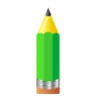 Kaç kalem var,  sorusu sorulur. Sayıları yazmak için kullandığımız rakamlar sorulur.Planın Uygulanmasına İlişkin Açıklamalar -Öğrencilerin bireysel farklılıkları ihmal edilmemelidir. (Öğrencilerin öğrenme stillerini ve stratejilerini öne çıkaran uygulamalara öncelik ve önem verilmelidir.)-Öğrencilerin yeni matematiksel kavramları önceki kavramların üzerine inşa etmeleri için fırsatlar sunulmalı ve bu süreçte öğrenciler cesaretlendirilmelidir. -Matematik öğrenme-öğretme sürecinde öğrencilerin düşüncelerini sözlü olarak ifade etmelerine fırsat verilmelidir. -Ünite içerikleriyle ilişkili olarak uygun görülen bölümlerde matematik oyunlarına yer vermeye çalışılmalıdır.-Diğer derslerle matematik dersi arasında yeri geldikçe ilişkilendirmeler yapılmalı ve örnekler verilmelidir.SÜRE5 Ders SaatiDERS BEDEN EĞİTİMİ  VE  OYUNSINIF 1-AÖĞRENME ALANIHareket YetkinliğiALT ÖĞRENME ALANIVE KAZANIMLARHareket BecerileriO.1.1.1.2. Dengeleme hareketlerini yapar.KULLANILAN EĞİTİM TEKNOLOJİLERİ ARAÇ VE GEREÇLER“Dengeleme Hareketleri” FEK’lerindeki (sarı 9-17 arasındaki kartlar) etkinlikler kullanılabilir.DERS ALANI                   Sınıf ve okul bahçesiETKİNLİK SÜRECİETKİNLİK SÜRECİ Öğrencilere bait dengeleme hareketleri gösterilerek yaptırılır. Eller yanda tek ayak üzerinde durmaları istenir.  Eller önde tek ayak üzerinde durmaları istenir. İki çocuk bir elleriyle tutuşur ve tek ayak üzerinde durmaları istenir. İki  el yerdeyken tek ayak üzerinde durma hareketi yaptırılır. Hareket yaptırılmadan önce nasıl yapılacağı gösterilerek anlatılır.  Denge hareketleri düz bir zeminde yaptırılır. Denge süresi kısa tutulur. Eşli hareketlerin uyumlu yapılması gerektiği vurgulanır.   Öğrencilere bait dengeleme hareketleri gösterilerek yaptırılır. Eller yanda tek ayak üzerinde durmaları istenir.  Eller önde tek ayak üzerinde durmaları istenir. İki çocuk bir elleriyle tutuşur ve tek ayak üzerinde durmaları istenir. İki  el yerdeyken tek ayak üzerinde durma hareketi yaptırılır. Hareket yaptırılmadan önce nasıl yapılacağı gösterilerek anlatılır.  Denge hareketleri düz bir zeminde yaptırılır. Denge süresi kısa tutulur. Eşli hareketlerin uyumlu yapılması gerektiği vurgulanır.  Kullanılacak Kartlar (Renk ve Numaralar)“Dengeleme Hareketleri” FEK’lerindeki (sarı 9-17 arasındaki kartlar) etkinlikler kullanılabilir.Grupla Öğrenme EtkinlikleriDeğişik denge hareketleriÖlçme-Değerlendirme:Bireysel öğrenme etkinliklerine yönelik Ölçme-Değerlendirme Grupla öğrenme etkinliklerine yönelik Ölçme-DeğerlendirmeÖğrenme güçlüğü olan öğrenciler ve ileri düzeyde öğrenme hızında olan öğrenciler için ek Ölçme-Değerlendirme etkinlikleriGösterilen basit dengeleme hareketlerini  yapabiliyorlar mı?  AçıklamalarDengeleme hareketlerinde önce dinamik denge (vücut hareket halinde iken denge), daha sonra statik denge (vücut belli bir duruş ve konumda iken denge) geliştirilmeye çalışılmalıdır. Yaş düzeyine uygun bireysel, eş ve grupla çeşitli dengeleme çalışmaları yapılabilir. Planın Uygulanmasına İlişkin AçıklamalarDereceleme tipi gözlem formları (çok iyi, iyi, geliştirilmeli) ile değerlendirilir. Süre 40 dakikaDERS GÖRSEL SANATLARSINIF 1-AÖĞRENME ALANI         Görsel İletişim ve Biçimlendirme  KAZANIMLARG.1.1.4. Görsel sanat çalışmalarını temalardan, konulardan, fikirlerden, şiirlerden, hikâyelerden esinlenerek oluşturur .ÖĞRENME-ÖĞRETME YÖNTEM VE TEKNİKLERİAnlatım, dinleme, soru-cevap, inceleme, bireysel çalışma, boyama, uygulamaKULLANILAN EĞİTİM TEKNOLOJİLERİ ARAÇ VE GEREÇLERÇevresindeki geometrik şekiller, resim defteri, boya kalemleri.DERS ALANI                   SınıfETKİNLİK SÜRECİETKİNLİK SÜRECİDeğerler (sevgi, arkadaşlık, saygı vb.) kavramından biri veya birkaçı ele alınarak çalışma yaptırılabilir.Sınıfta müzik, şiir, öykü, masal, anı, örnekleri sunularak öğrencilerin duygu ve hayal dünyaları zenginleştirilir. Daha sonra öğrencilerin sunulan eseri drama yoluyla ifade etmeleri sağlanır. Sunulan eserlerden yola çıkılarak görsel çalışmalar yapılır. Çalışmayı kağıdın tamamına uygulamaları istenir. Daha sonra istenilen renklerle  boyanır.Değerler (sevgi, arkadaşlık, saygı vb.) kavramından biri veya birkaçı ele alınarak çalışma yaptırılabilir.Sınıfta müzik, şiir, öykü, masal, anı, örnekleri sunularak öğrencilerin duygu ve hayal dünyaları zenginleştirilir. Daha sonra öğrencilerin sunulan eseri drama yoluyla ifade etmeleri sağlanır. Sunulan eserlerden yola çıkılarak görsel çalışmalar yapılır. Çalışmayı kağıdın tamamına uygulamaları istenir. Daha sonra istenilen renklerle  boyanır.Bireysel Öğrenme Etkinlikleri(Deney, problem çözme vb.)Grupla Öğrenme Etkinlikleri(Proje, gezi, gözlem vb.)Çalışma grupları oluşturulabilir.Bireysel öğrenme etkinliklerine yönelik Ölçme-Değerlendirme Bireysel değerlendirme:   Geometrik şekilleri tanıyor mu?   Temiz ve düzenli mi?Grup değerlendirme:   -Çalışanlara saygılı mı?   -Sınıfça belirlenen çalışmaların panoya asılması.    Dersin Diğer Derslerle İlişkisi/AçıklamalarPlanın Uygulanmasına İlişkin AçıklamalarSüre:40 dakikaDERS MÜZİKSINIF 1-AÖĞRENME ALANI         DİNLEME- SÖYLEMEKAZANIMLAR1.A.9. Vücudunu ritim çalgısı gibi kullanır.ÖĞRENME-ÖĞRETME YÖNTEM VE TEKNİKLERİİşitme, okuma, ritimleme ve toplu söyleme yoluyla müzik öğretimi.KULLANILAN EĞİTİM TEKNOLOJİLERİ ARAÇ VE GEREÇLER1. Çevresindeki ses kaynaklarını(doğadaki sesler, taşıtlar, hayvanlar, kullandığımız araç- gereçler, çalgılar) gösteren poster kartlar vb. araçlar.2. Akıllı Tahta ve internet.DERS ALANI                   Okul, sınıfETKİNLİK SÜRECİETKİNLİK SÜRECİÖğrencilere, vücutlarını bir ritim çalgısı gibi kullanabilecekleri sezdirilir.Sonra vücutlarını kullanarak değişik sesler üretmeleri istenir.(dizlerine vurma, parmak şıklatma, el çırpma vb.).Ardından çeşitli doğaçlama vücut hareketlerini kullanarak söylenen şarkılara eşlik etmeleri sağlanır.Öğrencilere, vücutlarını bir ritim çalgısı gibi kullanabilecekleri sezdirilir.Sonra vücutlarını kullanarak değişik sesler üretmeleri istenir.(dizlerine vurma, parmak şıklatma, el çırpma vb.).Ardından çeşitli doğaçlama vücut hareketlerini kullanarak söylenen şarkılara eşlik etmeleri sağlanır.Bireysel Öğrenme Etkinlikleri(Ödev, deney, problem çözme vb.)Öğrenciler kendilerini bir ritim çalgısı gibi düşünürler. Grupla Öğrenme Etkinlikleri(Proje, gezi, gözlem vb.)Öğrenciler, bir araya geldiklerinde herkes vücutlarını kullanarak değişik sesler çıkarır. Ve bu şekilde şarkılara eşlik ederler.Ölçme-Değerlendirme:Bireysel ve grupla öğrenme ölçme değerlendirmeler  1. Sınıf kazanımları, canlandırma, sergileme, ritim tutma, görselleştirme, sözlü ve yazılı anlatım etkinlikleri yaptırılarak vb. kullanılarak değerlendirilebilir.- Daha önce herhangi bir çalgı aleti gördünüz mü?- Bir çalgı aleti kullanmak ister misiniz?- Vücudunuzu bir ritim çalgısı gibi kullanabiliyor musunuz?Planın Uygulanmasına İlişkin AçıklamalarPlan uygularken bireysel farklılıklar dikkate alınmalıdır. Öğrencilerin öğrenmeye karşı doğal yetenek, ilgi, eğilim, isteklerinin yanı sıra ailedeki yetişme süreçleri, ekonomik durumları, etnik kökenleri, cinsiyetleri ve benzeri birçok durumların farklılık gösterebileceği dikkate alınmalıdır.